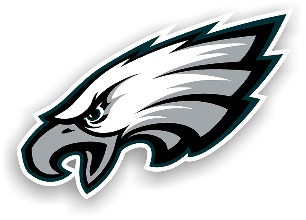 Dear Parent(s):I would like to welcome your student to 7th grade for the 2021-2022 school year! It is my honor to teach them this school year. I am excited about getting to know you and your child. I am looking forward to a happy and productive school year.  With your support and encouragement, your student will be a part of many exciting and rewarding academic experiences this school year.This year we will focus on the following curriculum areas:Ratios and Proportional RelationshipsThe Number SystemExpressions and EquationsGeometryStatistics and ProbabilityPrevious math skills will be reinforcedPlease encourage your child to give their best effort every day! Attendance will be taken for students each day. Students are required to follow all rules and procedures explained in the syllabus. The syllabus, parent letter, and school calendar can be found on my teacher website.  If you have any questions or concerns, please let me know.  You can contact me by email, school status, or calling the school. You can also make an appointment for a parent teacher conference. Let’s work together to make this educational journey a success! Sincerely,Ms. Abigail Leggeabigail.legge@dcsms.orgTeacher - 7th Grade Math